                                                      ФУДБАЛСКА ФЕДЕРАЦИЈА НА МАКЕДОНИЈА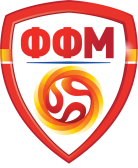                                                                                    КОМИСИЈА ЗА НАТПРЕВАРИ                                                                        С П И С О К           НА ЕКИПИ  УЧЕСНИЦИ  ВО ИЗВЛЕКУВАЊЕ НА ПАРОВИ ЗА КУП 1/4 ФИНАЛЕ  НА РМ                                         НАТПРЕВАРУВАЧКАТА 2017/2018 ГОДИНАПо одигрување на  натпреварите од Реванш  Куп 1/8 финале екипи кои го продолжуват натпреварувањето во Куп 1/4 финале  на РМ се следните екипи:РЕДОСЛЕДОТ НА ЕКИПИ КОИ ЌЕ ИЗВЛЕКУВАТ БРОЕВИ ЗА ПАРОВИ ОД  1 ДО 8 СЕ:ПО ИЗВЛЕКУВАЊЕ НА БРОЕВИ ЗА КУП 1/4 ФИНАЛЕ  ПРВИ НАТПРЕВАРИ СЕЗОНА 2017/18 СЕ СЛЕДНИТЕ ПАРОВИ:НАПОМЕНА :ПРВИТЕ НАТПРЕВАРИ  СЕ ИГРАТ НА ДЕН СРЕДА  08.11.2017 ГОДИНА ВО 13,00 ЧАС. ОВИЕ НАТПРЕВАРИ ОД КУП ¼ ФИНАЛЕ НА РМ СЕ ИГРАТ ПО ДВА НАТПРЕВАРИ (ДОМАЌИН – ГОСТИН)НАПОМЕНА:Вардар - Шкупи 1927, 08.11.2017., 1/8 финале 1. натпревар, 13.00ч. Шкупи 1927 – Вардар, 29.11.2017., 1/8 финале 2. Натпревар, 13.00ч. Победникот од горниот дуел, своите 1/4-финални Куп натпревари ќе ги одигра на 17.12.2017 и 21.02.2018. со слободната екипа во редовниот 1/4-финален термин за Куп натпреварите закажан со Календарот за натпревари. ТЕРМИНИ ЗА КУП НАТПРЕВАРИ СЕЗОНА 2017/2018:                                                                                     НАТПРЕВАРУВАЧКА  КОМИСИЈА                                                                                         ВАСКО ДОЈЧИНОВСКИ  С.П.Р.Б.ЕКИПАМЕСТО1ФК ТЕТЕКСТЕТОВО2ФК ПЕЛИСТЕРБИТОЛА3ФК ШКУПИ 1927 /  Ф.К.ВАРДАРСКОПЈЕ4ФК ПОБЕДАПРИЛЕП5ФК РЕНОВАТЕТОВО6ФК СКОПЈЕСКОПЈЕ7ФК АКАДЕМИЈА ПАНДЕВСТРУМИЦА8ФК ШКЕНДИЈАТЕТЕОВОР.Б.ДОМАЌИНМестоР.Б.ГОСТИНМесто1ТЕТЕКСТЕТОВО8АКАДЕМИЈА ПАНДЕВСТРУМИЦА2РЕНОВАТЕТОВО7СКОПЈЕСКОПЈЕ3ПЕЛИСТЕРБИТОЛА6ПОБЕДАПРИЛЕП4ШКУПИ1927/ВАРДАРСКОПЈЕ5ШКЕНДИЈАТЕТОВО      ДАТА  И  ЧАС      МЕСЕЦ    ДЕН                  КОЛО08.11.2017  ВО 13,00 ЧАСНОЕМВРИСРЕДА1 /4   ФИНАЛЕ  ПРВИ НАТПРЕВАРИ29.11.2017  ВО 13,00 ЧАСНОЕМВРИСРЕДА1 /4  ФИНАЛЕ    РЕВАНШ НАТПРЕВАРИ07.03.2018  ВО 14,00 ЧАСМАРТСРЕДА1 /2  ФИНАЛЕ    ПРВИ НАТПРЕВАРИ11.04.2018  ВО 16,00 ЧАСАПРИЛСРЕДА1 /2 ФИНАЛЕ     РЕВАНШ НАТПРЕВАРИ09.05.2018  ВО 00,00 ЧАСМАЈСРЕДА           ФИНАЛЕ